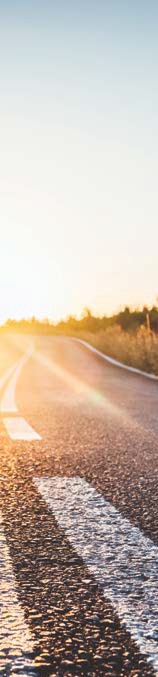 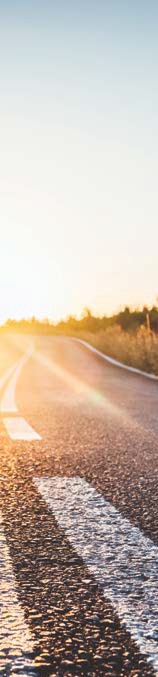 FIRST STEPSMy Family Portfolio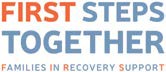 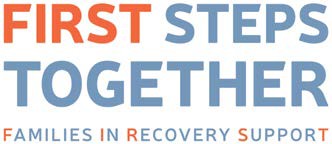 Thank you to the Department of Public Health, Bureau of Family Health and Nutrition and Bureau of Substance Addiction Services and to Jewish Family & Children’s Service.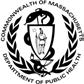 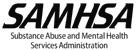 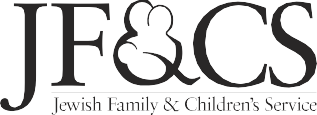 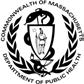 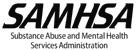 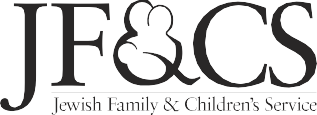 Massachusetts Department of Public HealthSubstance Abuse and Mental HealthServices AdministrationJewish Family & Children's Service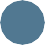 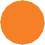 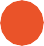 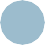 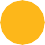 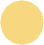 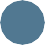 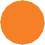 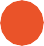 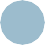 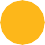 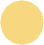 FIRST Steps Together is funded by a grant from the Substance Abuse and Mental Health Services Administration to the Massachusetts Department of Public Health and is administered by the Bureau of Family Health and Nutrition.Thank You!AcknowledgementsThis work would not be possible without the staff at all of our FIRST Steps Together sites.Bay State Community Services Cape Cod Children’s PlaceCenter for Human DevelopmentJewish Family & Children’s ServiceMaking Opportunity CountSquare One Community ServicesThis toolkit was conceptualized, designed, written and created by the FIRST Steps Together Training and Technical Assistance Team and Project Director.Sophia TerryClare Grace JonesAdrienne GirardDebra BercuvitzErica Napolitan We would like to thank the following people for their significant contributions to the vision and content creation of this resource. FIRST (Families in Recovery SupporT) Steps Together is a program focused on empowering parents and families affected by substance use. We have seven sites across Massachusetts and deliver services in homes, communities, or virtually.We understand that recovery from substance use is often a process with many ups and downs. We know pregnancy and parenting can be hopeful and exciting, but also stressful and overwhelming. This can be especially true for parents working on their recovery. Our home visiting services are flexible and driven by what families find most helpful.FIRST Steps Together is a peer-centered program led by Family Recovery Support Specialists (FRSS) who are parents in recovery themselves, with specialized training that allows them to use their experience to walk with participants as they navigate their journey. Our program offers the option of a Mental Health Counselor, a space to connect with other par- ents in support groups, care coordination, and help with concrete needs.Since launching FIRST Steps Together, we have accompanied many families on this journey. We feelAmy Sommer Christina Russell Alvina DuffyNicole Walden Katie Britton Maureen Whitmanprivileged to help plant these seeds of hope and honored to have the opportunity to watch families grow.We would like to thank the following people for generously offering their experience and expertise in the creation of this resource.Ingrid Agis | Chasity Chaz Arigoni | Jennifer Barnaby | Annie Bentley Waddoups | Melanie Bilodeau | Mori Boudreau | Julia Brachanow | Will Burrell | Brenda Carey | Philip Cash | Tiffany Clark | Elizabeth Cleary | Carolyn Concepcion | Annette Cycon | Betty Doherty | Karin Downs | Beth Farias | Lucy Fisher | Liz Fried- man | Latisha Goullaud | Meridith Hallisey | Danya Handelsman | Jen Hinton | Cindy Horgan | Kirsten Huff| Wanda Jackson | Nahia Kassas | Peggy Kaufman | Brittany Lavoie | Felice Lopez | Flore Luxama | Larisa Mendez-Penate | Chelsea Peters | Erin Pierce | Jennifer Meyerhardt | Kristin Moore | Heather Pietras- Gladu | Shalonda Nicholson-Mabry | Maria Rader | Katie Reed | Meital Sandbank | Casey Schmidt | Adam Schwamb | Jennifer Seaberg | Judy Semonoff | Billie Starks | Laura Sternberger | Julie Sweeney | Madeline Tarbox | Connstance White© 2023 Jewish Family & Children's ServiceFIRST STEPS | My Family PortfolioMy Family Portfolio ContentsIntroduction for Parents	2How to Use this Portfolio	4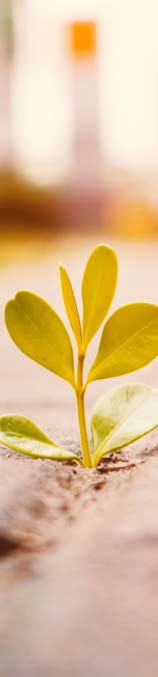 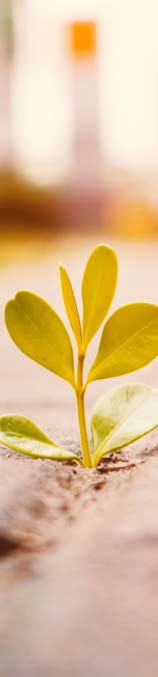 Introduction for ParentsThis is your recovery portfolio. It was designed by parents in recovery to help guide you through your journey as you create the life you desire for you and your family.The portfolio includes four sections for you to individualize:MY STEPS focuses on identifying your support system, creating wellness plans and setting personal goals. It also includes information on safety and relapse prevention planning, birth planning and a Family Care Plan (Plan of Safe Care). This section is dedicated to your vision for your life as a parent in recovery. These tools will help you organize your thoughts and start taking action steps to achieve your goals.OUR STEPS centers on strengthening your relationship with your child(ren) and supporting their developmental needs. There is space to think together with your child about your family’s hopes and dreams for the future.STEPS TOWARDS EACH OTHER focuses on maintaining connection with your child(ren) during times of separation. This section gives you tools to use to support your relationship, including ideas and plans for Family Time. In our program, we use the language “Family Time” to refer to what other agencies may call “supervised visitation” or “supervised parenting time.” This is an intentional way to reframe and shift the focus from “super- vision” of the parent towards supporting the family connection and parent- child relationship(s).SUPPORTING STEPS is a space to collect all the important information, applications and resources from your community to support your parenting and recovery journeys.At the end of each section there is a space for your Thoughts and Feelings. Taking time to reflect on this work is a beneficial step in your recovery journey. We encourage you to use this space however you would like.This process can be exciting as you start to think about all the possibilities for your future, but it can also bring up big thoughts and feelings as you do the work. We understand you may already have a lot on your plate. We encourage you to take your time and move through the tools at your own pace, take breaks as needed, and put thought into your plan for wellness and self-care.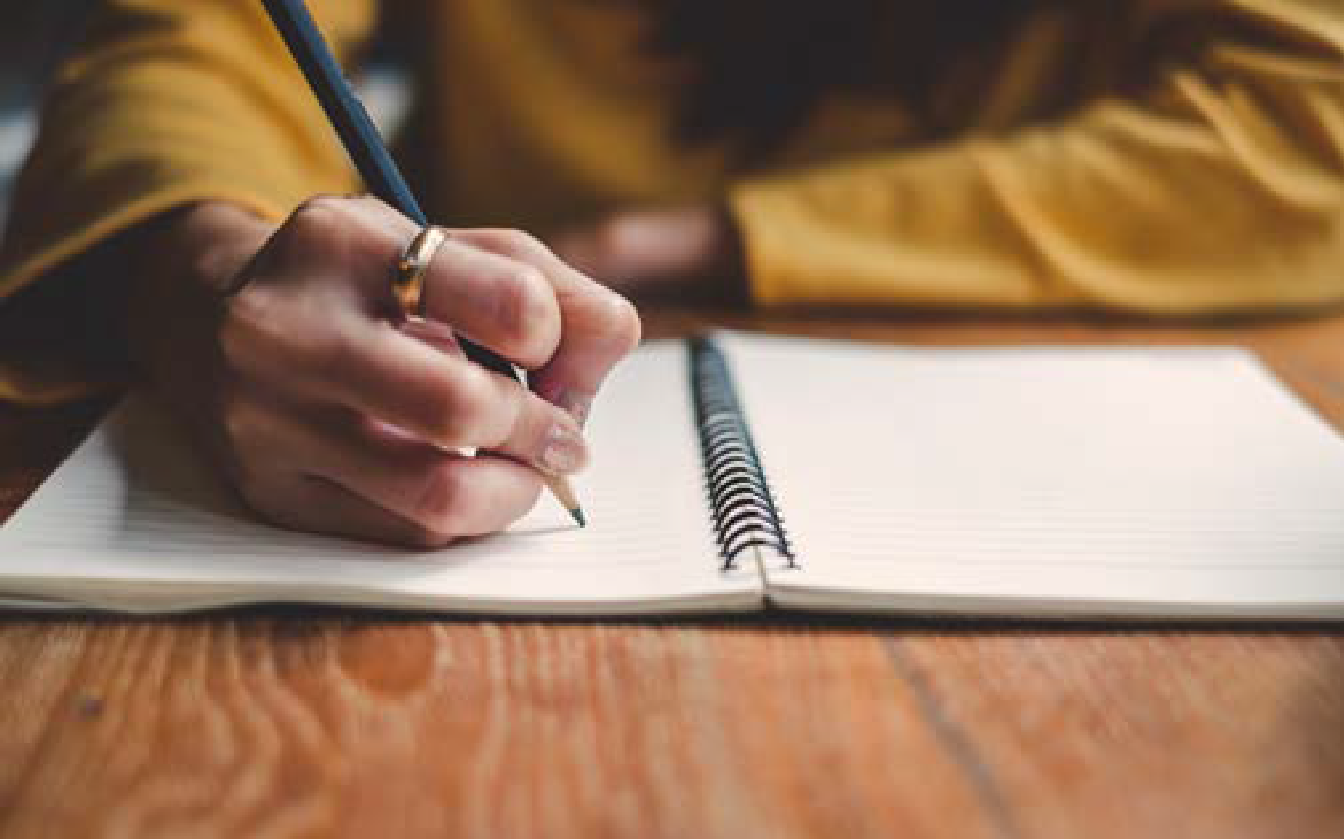 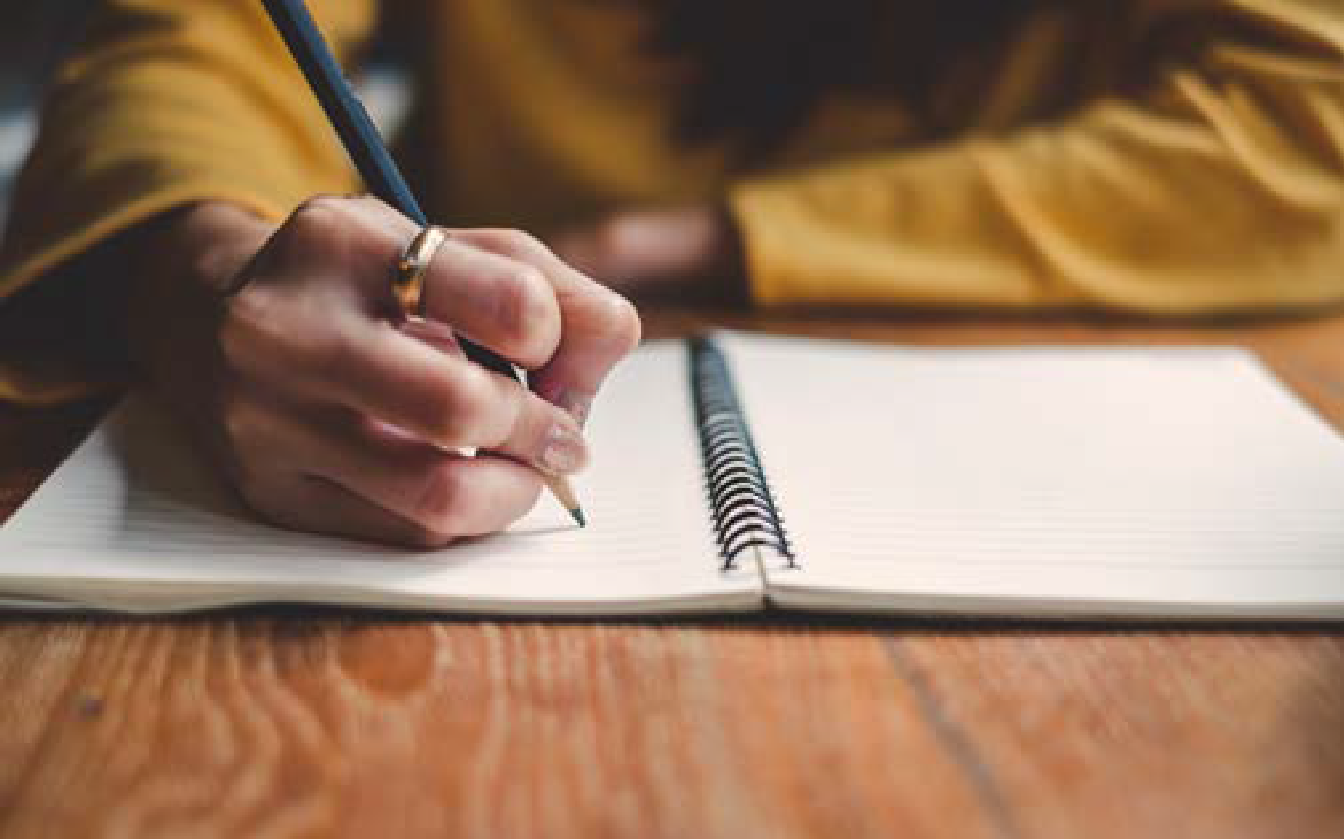 If you are currently or may become involved with Child Welfare Services, working with your provider to complete these materials may help you feel more prepared and less anxious. It is our hope that working through this portfolio will feel empowering and move you closer to the goals you have for yourself and your family.Your provider can walk alongside you as a guide; but your portfolio will be whatever you choose to make it. This is a resource for you. It captures and communicates who you are and what is important to you. As a program, we believe that your recovery strengthens you as a person and as a parent. This is your opportunity to show that and to take those first steps.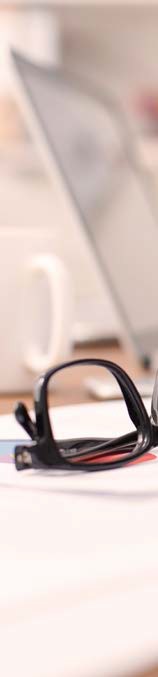 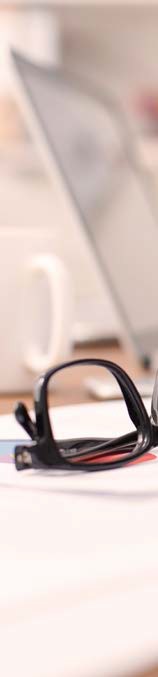 How to Use this PortfolioThis is an opportunity for families to begin envisioning the life you want for yourself and your children.We can think of each piece of this parenting and recovery portfolio as a stepping stone leading us from where we are now towards where we want to be. We have structured this Portfolio to be taken one step at a time.Most tools can be completed either with your provider or independently depending on what is more comfortable for you.Here are some tips for completing this Portfolio:These materials can be completed in any order, at any pace.Break the Portfolio down into smaller, more manageable pieces. Prioritize the pieces that are most important or time sensitive for your family’s situation. For example, expectant parents may want to start with the Birth Planning section.Use the checklist included with each section to mark off each piece once it is completed, to have a sense of achievement and celebrate your work.The Wellness Vision is a good place to start. This is your first step in designing your life as a parent in recovery.Use the Parent Goals section to identify your family’s wants and needs. This can be a helpful exercise to figure out the smaller steps you can take to get you to your longer-term goals. This section also helps you recognize and appreciate your progress!Ask your providers for help with certain pieces of this Portfolio if anything feels overwhelming or confusing. Also, share the pieces that you feel proud of!Know that your providers also have guidance for how to support you in completing this Portfolio. Their guidance includes “language for advocacy” if you need help explaining your portfolio or progress to outside providers or Child Welfare Services.This is a “living document” and can be an ever-changing tool for your family to use over the course of your lifetime.MY STEPSThis space is dedicated to your journey as a parent working towards recovery. In this section, you will have the opportunity to identify your support system, set goals, create wellness and safety plans, and organize all your important documents. These tools can be shared with your service providers to make sure your family is receiving the care they need.This section includes:	My Support List 	My Wellness Vision 	My Goals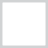 	My Plans—Recovery Maintenance and Child Safety 	My Service and Treatment Plans	My Group and Meeting Attendance 	My Letters of Support	My Birth Planning Kit	My Family Care Plan (Plan of Safe Care) 	My Other Important Documents	My PlannerMy Thoughts and Feelings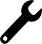 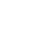 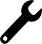 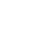 Your Name: 	 DOB: 		 Primary Phone Number: 	 Is this your cell phone?	 Yes  No Email: 	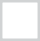 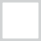 Current Address: 		 City/Town: 	 State: 	 Zip: 	 Can you receive mail here?   Yes  No Is this a shelter or treatment program?   Yes  No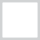 If yes, Program Name: 	 Preferred Contact Method   Email    Phone Call    TextWho should I contact in case of an emergency?Name: 	 Relationship: 	 Phone: 	 Email: 	Name: 	 Relationship: 	 Phone: 	 Email: 	My Support List continuedThis section is to identify and name the important people and providers who are in your corner. This may include:Close friendsSubstance use treatment providersDoctors such as primary care, OBGYN or pediatricianSponsors or mentorsSpiritual advisors or clergyMental health providers or therapistEarly Intervention providersHome visitorsRecovery Coach/Peer SupportLawyer or probation officerChild Welfare ServicesName: 	 This person is my: 	 Phone: 	 Email: 	 Current Release of Information?   Yes   No   Not applicable I can call this person for: 	 Notes:Name: 	 This person is my: 	 Phone: 	 Email: 	 Current Release of Information?   Yes   No   Not applicable I can call this person for: 	 Notes:My Support List continuedName: 	 This person is my: 	 Phone: 	 Email: 	 Current Release of Information?   Yes   No   Not applicable I can call this person for: 	 Notes:Name: 	 This person is my: 	 Phone: 	 Email: 	 Current Release of Information?   Yes   No   Not applicable I can call this person for: 	 Notes:Name: 	 This person is my: 	 Phone: 	 Email: 	 Current Release of Information?   Yes   No   Not applicable I can call this person for: 	 Notes: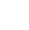 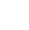 For me, wellness looks and feels like:These are the things I already do to care for myself:These activities make me feel good:When I am at my best, my life looks like:(It is OK if you haven’t felt your best yet! You are taking steps towards that now!)These are the things I can do for myself to stay healthy/well:My Wellness Vision continuedMy positive daily habits are:Things I am grateful for:As part of my daily gratitude practice, I will:These are the things that sometimes cause me stress:These are the relationships that sometimes cause me stress:These are the places that sometimes cause me stress:My Wellness Vision continuedI can tell I am starting to feel stressed or upset because I start thinking/ feeling:My coping skills for managing my stress are:When my stress is overwhelming me, I will:One thing I will do for myself today is:One thing I will do for myself this week is:One thing I will do for myself this month is:My Wellness Vision continuedThe ways I am involved with my social supports/ community are:The ways I am taking care of my education/ employment are:The ways I am taking care of my physical wellness are:The ways I am taking care of my mental/ emotional wellness are:The ways I am taking care of my spiritual wellness are:The ways I am taking care of my financial wellness are:My Wellness Vision continued“Remember, a fulfilling life is all about balance. Focus on bringing harmony to all aspects of your personal wellness and enjoy the journey!”– FAMILY RECOVERY SUPPORT SPECIALIST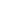 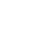 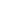 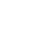 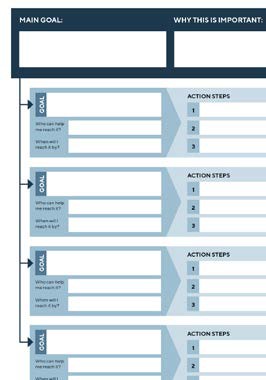 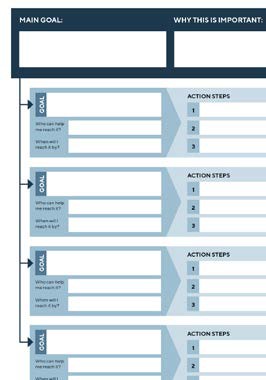 MAIN GOAL:	WHY THIS IS IMPORTANT:ACTION STEPSWho can help me reach it?When will I reach it by?ACTION STEPSWho can help me reach it?When will I reach it by?ACTION STEPSWho can help me reach it?When will I reach it by?ACTION STEPSWho can help me reach it?When will I reach it by?  My Plans—Recovery Maintenance and Child Safety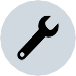 Creating a safety plan for yourself and your child helps to ensure that in the case of illness, relapse, or another unexpected crisis or emergency, both you and your child(ren) can get the support and care that you need. While it may be uncomfortable to think through what an emergency response plan would look like, it is a chance for you to share with your providers or other supports what you think would be best for you and your child(ren). Your trusted providers can do a better job of advocating on your behalf if they have this information. My Recovery Maintenance Plan is your plan to prevent relapse and keep yourself safe.My Plans—Recovery Maintenance and Child Safety continuedMy provider and I agree that if s/he is unable to contact me for 		 (amount of time) they can call: Name: 	Relationship: 	Phone: 				 Current Release of Information?	 Yes	No	Not applicableMy Plans—Recovery Maintenance and Child Safety continuedMy Child Safety Plan is your plan for how you will keep your child(ren) safe in the event of a health emergency, relapse or other family crisis.If relapse or other crisis happens, this is how I will keep my child safe:I will immediately contact 	 who has agreed to provide alternate childcare in their home or 			 location. Their relationship to my child is 		 their contact # is 		 Their address is 				We will work together to explain this plan to my child in a kid-friendly way and to maintain contact during the time of separation.Things that are a comfort to my child include (comfort objects, special routines, favorite foods or activities—specify for each child):My child’s school or daycare provider is (Name, Contact): 	Their school or daycare schedule is: 	Their pediatrician is (Name, Contact): 	Other important providers or people include (Name, Contact): 	Other important care information for my child includes (medications, allergies, etc.): 	My Plans—Recovery Maintenance and Child Safety continuedIn the event that I am unable to care for myself or my child, my emergency contact is: Name: 	 Relationship: 	Phone: 		 Current Release of Information?	 Yes  No  Not applicablePeople who can stay with me and my child:Name: 	 Relationship: 	 Phone: 	 Current Release of Information?   Yes   No   Not applicableName: 	 Relationship: 	 Phone: 	 Current Release of Information?   Yes   No   Not applicableMy provider and I agree that if s/he is unable to contact me for 		 (amount of time) they can call: Name: 	Relationship: 	Phone: 				 Current Release of Information?	 Yes	No	Not applicable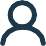 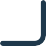 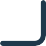 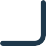 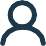 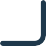 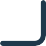 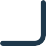 FIRST STEPS | My Family PortfolioFP 21  My Group and Meeting AttendanceHere is a space to keep track of your attendance and participation in groups or recovery meetings, what you get out of them and whether or not you want to revisit a particular meeting. This is also a great way to reflect on your progress and the time you have put in to work on your recovery. Addition- ally, many recovery programs, Child Welfare Services, and court-ordered substance use treatment or probation will ask for a record of meeting or group attendance.We recognize that it can be challenging to have this form signed off on, particularly if it may breach Twelve Steps program anonymity. If you are meeting virtually, you may not be able to get a hand-writ- ten signature, so we recommend requesting an email confirming your group attendance. Regardless of the circumstances, we encourage you to do the best you can and please ask your provider to help and advocate with you as needed.FIRST STEPS | My Family PortfolioFP 22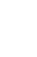 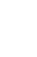   My Letters of SupportParenting in recovery is hard work. Whether you have many years of recovery or you are just getting started on this journey, it can be great to have a reminder of your progress. This section is a place for you to keep any letters from providers or sources of support like friends and family, or certificates from completing a program or a group such as parenting class or Intensive Outpatient Treatment program. We recommend including a pocket folder or envelope to keep these letters safe.If your family is involved with Child Welfare Services or the court system, it is helpful for you to be able to show your work, growth and recovery. You can ask your service providers for letters of participation and support that can be used to show your strengths and progress. When possible, these should be written on agency letterhead and contain the provider’s full name, position and agency, information about the service(s) they provide, dates of participation and observations about the progress you are making. In addition to providers, you can have friends and family write letters speaking to your character, your parenting, and your work in recovery.Below is a sample format for a letter of support that a provider can complete on your behalf. Feel free to share this template with your providers. They are welcome to tailor the language to meet your specific needs.FIRST STEPS | My Family PortfolioRESOURCE FOR EXPECTANT PARENTSMy Birth Planning 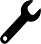 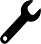 FP 23If you are expecting, we recommend exploring The Journey Recovery Project Birth Planning Kit, which is available to print and download from the Massachusetts Department of Public Health Clearinghouse.This kit includes materials for your prenatal and hospital visits, space to list your birth and medication preferences, and information to help you learn about the early postpartum period. There is information about Neonatal Opioid Withdrawal Syndrome (NOWS), often referred to as Neonatal Abstinence Syndrome (NAS), soothing, breastfeeding and safe sleep practices.We want you to feel informed and empowered. We believe that completing a birth plan will help you feel more comfortable and less anxious, so that you have a better birthing and postpartum experience.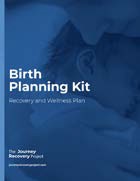 The Birth Planning Kit is a personal folder that can help you stay organized, prepare a packet of materials to share with the Department of Children and Families (DCF- the Child Welfare Agency in Massachusetts), and support you on your journeyof recovery and pregnancy. The Birth Planning Kit contains a Recovery and Wellness Plan, and a sample DCF portfolio, which can serve as your Family Care Plan (Plan of Safe Care). This folder is for you, but you may want to work through the materials with someone you trust.People to Meet with During Pregnancy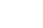 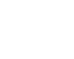 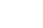 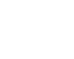 Prenatal Appointment Tip SheetNeonatal Abstinence Syndrome (NAS) and Neonatal Opioid Withdrawal Syndrome (NOWS) GuideWellness and Recovery Goals WorksheetsPrenatal Care Activities LogRecovery Activities LogPost-Birth Self-Care PlanFIRST STEPS | My Family Portfolio  RESOURCE FOR EXPECTANT PARENTSMy Family Care Plan (Plan of Safe Care) FP 24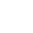 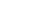 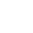 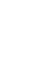 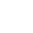 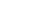 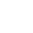 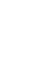 The Family Care Plan (Plan of Safe Care) is a federal requirement intended to support the safety and well-being of children and families affected by substance use.In Massachusetts, currently, when an infant is born affected by substances (legal or illegal), a report is typically made to Child Welfare Services. When the family is discharged from the hospital, Child Welfare Services will require a Family Care Plan (Plan of Safe Care) to be in place.We encourage all expectant parents to complete this plan during their pregnancy, particularly anyone who has used substances before or during the prenatal period (including treatment with MOUD), and families who have had previous involvement with Child Welfare Services. Bring your plan to the hospital and let the hospital social worker know that you have it. You don’t have to share what you have written with anyone if you don’t want to.Having the plan completed ahead of time can relieve some of the stress of this busy time so that you and your family can focus on your health and getting to know your new baby. This also shows that you have taken the time to think and plan how you will receive support during the days, weeks, and months ahead, after having your baby.FIRST STEPS | My Family PortfolioFP 25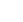 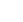   My Other Important DocumentsYou can use this section to organize and store your important documents. Often it is hard to keep track of all your family’s paperwork and information. Having it all in one space, such as an envelope or pocket folder, will make it easier to access in times of need, such as when registering for school or filling out paperwork for assistance.Documents may include copies of birth certificates, social security cards, health insurance cards, housing or daycare voucher forms, family or juvenile court documents or any other items you may need for appointments. You may be asked to share some of these materials with your children’s school, Child Welfare Services, or other providers. We encourage you to plan ahead and have these documents available at all times. When you are not using these documents, we recommend storing this section of the portfolio in a secure location, if possible, to protect your family’s personal information.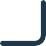 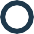 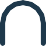 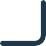 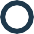 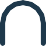 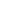 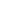 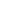 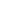  My PlannerBeing a parent working towards recovery often means keeping track of lots of moving parts such as appointments for yourself and your child. Writing down your schedule helps you stay on top of all that you are juggling. You can use this calendar as a planner to keep track of your recovery meetings, family time visits, Child Welfare Service meetings or reviews, court dates and other appointments for you or your child, such as medical, educational or therapy appointments. We have included a one-month calendar template here but please feel free to print additional copies so that you can plan ahead if that is helpful for you.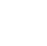 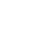 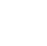 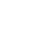 OUR STEPSThis space is dedicated to your child’s journey and can be used whether or not they are currently in your care. You can use this section to identify your child’s support system and hold information about their development, educational and medical or other needs. If your child is old enough, you can include them in this process and work together to set family goals.This section includes:	Family Information and Providers	Supporting Child Development and Milestones 	All About My Child	Family Goal Setting and Vision Boards 	Saving Special MomentsMy Thoughts and FeelingsChild's personal phone (if applicable): 	 Adult contact if other than me: 	School: 	   Phone: 	 Address: 	  City: 	 Teacher : 	 Grade: 	Schedule: 	Doctor: 		Phone: 	 Office/agency: 	Provider name and position: 		 Agency: 		 Phone: 	 Email: 	 Current Release of Information Signed?   Yes   No   Not applicableNotes:Family Information and Providers continuedAny Diagnosis:Any Medications:Any Allergies:Name: 	 Relationship: 	 Phone: 	 Email: 	 Address: 	Name: 	 Relationship: 	 Phone: 	 Email: 	 Address: 	FIRST STEPS | My Family PortfolioFP 31  Supporting Child Development and Milestones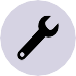 If you are concerned that your child may need extra support to meet developmental or learning milestones, we encourage you to connect with your child’s pediatrician (any age), the local Early Intervention program (ages 0–3), or the school special education team (3+). This section can be used to store copies of developmental screeners, appointment outcomes, aftercare instructions and educational materials for your child.If you’re unsure of who to ask for help, your provider can offer referrals or connect you to local resources to start this process.We want parents to know that seeking out extra support for your child is always the right thing to do if you have any questions or concerns about your child’s development or needs. Many children, whether or not their parents are in recovery, benefit from developmental supports as babies, toddlers, preschoolers, and into school age.Your family pediatrician should be able to assess your child’s needs or refer you to support services. If your child is between ages 0-3 they may qualify for Early Intervention, which is a free program that will send a developmental specialist, clinical social worker, or other service provider (Occupational, Speech, or Physical Therapist as needed) to provide home or virtual visits to support your child’s development.If your child is older than 3, your pediatrician can make a referral for a developmental assessment. You can also connect with your child’s local school system to express any developmental questions or concerns you have, and you have a right to request an evaluation at any time. If your child is evaluated and it is decided that they would benefit from extra supports, they can be given an Individualized Education Plan (IEP) or 504 plan, which would outline the services they qualify for and have a rightto receive, with their parent’s permission. With these education plans, annual meetings and regular assessments and updates should be provided throughout the year. As the parent, you have the right to actively participate in meetings and advocate for your child’s needs. You also have the right to accept, decline, or partially accept or decline any services offered.After any visit or meeting with your child’s service provider or special education team, you will receive paperwork that serves as a record of your child’s needs and rights to services as well as the services provided. Here is a space for you to keep track of that information. This is also a space you can store educational materials and information regarding child development, safe sleep practices, feeding routines and resources related to understanding your child’s feelings and behaviors.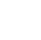 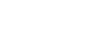 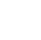 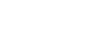 Child's Name: 		Age: 	 My favorite things about my child are:My child’s favorite activities are:Our favorite things to do together are:Things my child doesn’t like are:My child’s favorite foods are:All About My Child continuedMy child's least favorite foods are:My child’s favorite toys are:My child loves to read/watch:We share our love for each other by:My child can be calmed down by:My child’s comfort item(s) are:My child is sensitive to:All About My Child continuedMy child feels upset when:Our daily routine is (weekday):Our daily routine is (weekend day):Our bedtime routine is:My child is comfortable with these adults/caregivers:Other things to know about my child are: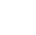 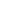 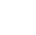 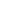 What would you like us to learn or work on together? (for example: how to read or ride a bike, etc.)Children (and adults) may not always be able to put into words what they are thinking. Vision boards become a visual reminder of a family’s hopes and dreams. This can help parents and their children feel inspired and motivated to work towards your goals together.Materials:Poster board, construction paper or old newspaperMagazines, newspapers, printed images or wordsScissorsGlue or tapeMarkers, crayons and/or paintDirectionsLook at magazines or other images that your family finds inspirationalCut out words, shapes, images, or anything of interestUse tape or glue to connect these pieces to your boardDisplay your finished vision board in a space where your family can regularly see and appreciate it!FIRST STEPS | My Family PortfolioFP 36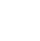 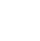   Saving Special MomentsThis is a space for you to save special things from your child. This may be a photograph, drawing, note, or a class assignment. We recommend using a pocket folder to keep them safe.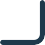 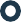 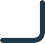 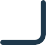 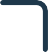 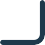 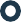 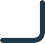 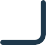 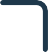 STEPS TOWARDS EACH OTHERThis section focuses on maintaining your connection with your child during times of separation. For both parents and children, times apart can be challenging and emotional.Completing this section with the help of your provider can help ease your stress, keep you organized, and best use the time you have together. Being thoughtful about how you take care of yourself, plan for Family Time, and keep records, can help you and your providers better advocate for your family.This section includes:	Maintaining Connection	Ideas and Plans for Family Time 	Family Time Notes	My Family Action and Assessment Plan My Thoughts and FeelingsFIRST STEPS | My Family PortfolioFP 39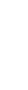 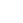 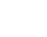 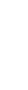 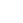 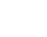   Maintaining Connection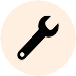 This space is to help you maintain connection with your child and hold them in mind during times of separation, even if it is painful to do so. Sometimes when separated from our child(ren) it is hard to figure out what to do with ourselves and how to fill the void we may feel. Using the form below can help you actively take steps to maintain connection while working towards healing.Some ways we can stay connected include giving your child a picture of the two of you, a stuffed animal or shirt that has your smell, or some other reminder of you that makes them feel comforted and loved. In that same way, you may want to keep a picture of your child, a favorite toy of theirs, or a picture or card they created for you. If possible, you could record yourself reading a bedtime story or saying a special message that can be shared with your child for when they are missing you. Writing letters to your child, even if they can’t be sent, can help process your feelings. There are many ways to hold your child in mind and also to comfort yourself. Find what works best for you and don’t forget to ask for support when you need it.When I miss my child, I will:When I have a thought or feeling about my child I want to share, I can:(for example, write a letter, make a recording, draw a picture)During time apart, I can take care of myself by:When I have concerns about my child, I will reach out to:When I am feeling sad or frustrated about being separated from my child, I will:Maintaining Connection continuedPeople I can turn to for support:Things I am doing today to work toward my Child Welfare Services Family Action and Assessment Plan goals:Things I am doing this week to work toward my Child Welfare Services Family Action and Assessment Plan goals are:Things I am doing this month to work toward my Child Welfare Services Family Action and Assessment Plan goals are:FIRST STEPS | My Family PortfolioFP 41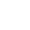 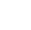 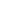 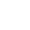 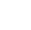 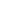   Ideas and Plans for Family TimeHaving a plan for your Family Time will ease stress and help you get the most out of your time together. Some things to keep in mind are:Try to plan an activity that is age appropriate. For babies and toddlers, it could be exploring board books, building blocks or a soft blanket you can place on the floor. For preschoolers, it could be coloring, reading a book, or using play dough or a puzzle. For older children it could be reading aloud a chapter book or playing a board game.When planning for your time together, keep in mind your child’s interests. You don’t have to buy new things, there are free resources available to you, such as borrowing games, books or toys from your public library or from your provider. You can always use your imagination to play “make believe”, charades, Simon Says, or another game or song.Try not to get discouraged if your visit doesn’t go as planned; the most important thing is showing up for your child and spending time together.Remember to bring a snack or food item. For babies it could be baby food or a bottle of formula, and for older kids it could be a snack food like pretzels or sliced up fruit, juice boxes or a bottle of water.If the time allows, sharing a meal can be a great way to connect with your child by preparing and/or bringing foods that may be a comfort, reminder of home, or part of your family’s culture.Use this form to help keep track of Family Time, plan your activities and prepare yourself for the visit. Taking care of your wellbeing should be a priority. Think about the materials you may need to bring and any follow-up that will take place during your visit. Depending on when and where you are meeting your child, you may want to bring a snack, diaper bag, toys, books or other activities, extra layers of clothing or sunscreen. You may also have paperwork to give to your case worker or information to share with your child’s alternate caregiver.My visit is scheduled for this date, time and location: 	 These people will be present at the visit: 	 This is the activity I have planned:These are the items we will need:For snack, I will bring:Ideas and Plans for Family Time continuedThese are the items I need to bring for my child:These are the things I need to bring for Child Welfare Services:Before the visit, I will center myself by:After the visit, I will calm myself by:This is what I want to remember for my next visit:Notes: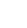 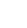 Please include here:Any missed or rescheduled Family Time visits, communications that explain the cancellation, and whether the visit was rescheduled.Any concerns for your child—such as a sickness, allergy, or something your child said or did.Any appointments you attended, school or other activities for your child, and any other ways you are involved in your child’s care.It is important to document your involvement as much as possible, making note of it in a personal calendar or journal.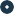 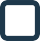 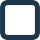 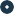 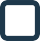 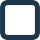 SUPPORTING STEPSWe all benefit from having support and this is particularly true for parents working towards recovery. Here is a space to store all the resources shared with your family.This section includes:	Community Resources and Applications 	Employment and Education Resources 	Recovery Resources	Parenting ResourcesMy Thoughts and Feelings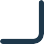 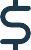 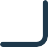 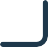 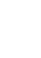 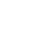 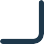 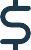 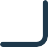 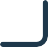 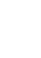 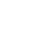 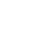 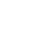 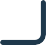 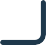 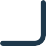 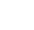 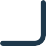 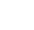 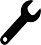 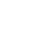 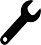 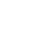 We recognize that this information can come from many places including your local WIC office, your child’s pediatrician’s office, a therapist or counselor, or Early Intervention provider. Below we list some parenting resources and hotlines that we often recommend. We encourage you to ask for support, hold on to useful resources, and to explore tools that you find interesting or helpful.Please note that while many of the resources listed below were originally created to serve “mothers,” these tools can benefit all parents and caregivers affected by substance use.Journey Recovery Project Child New Baby Resourcesjourneyrecoveryproject.com/resources/new-baby-resourcesJourney Recovery Project Child Development Tip Sheetsjourneyrecoveryproject.com/resources/child-development-tip-sheetsMassachusetts Department of Public Health Policy Recommendation: Safe Infant Sleep Practiceshttps://www.mass.gov/info-details/safe-sleep-information-for-parents-and-caregiversWIC Infant Feeding Guide mass.gov/lists/wic-nutrition-and-breastfeeding-materials#infants-(up-to-12-months)How to Get Help for Your Child (Developmental Concern CDC PDF) cdc.gov/ncbddd/actearly/pdf/help_pdfs/How-to-Get-Help-for-Your-Child-Tip-Sheet_ FINAL_2-2020-English_508.pdfCenter for Disease Control and Prevention Milestones cdc.gov/ncbddd/actearly/milestonesCenter for Disease Control and Prevention Growth Charts (Includes Vaccine Information) cdc.gov/growthcharts/clinical_charts.htmBrazelton Touchpoints Center: Development is a Journeybrazeltontouchpoints.org/provider-resources/provider-library/development-is-a-journeyParenting Resources continuedThis is also a space where you can keep track of flyers and lists for local parenting groups, meetings, and community events.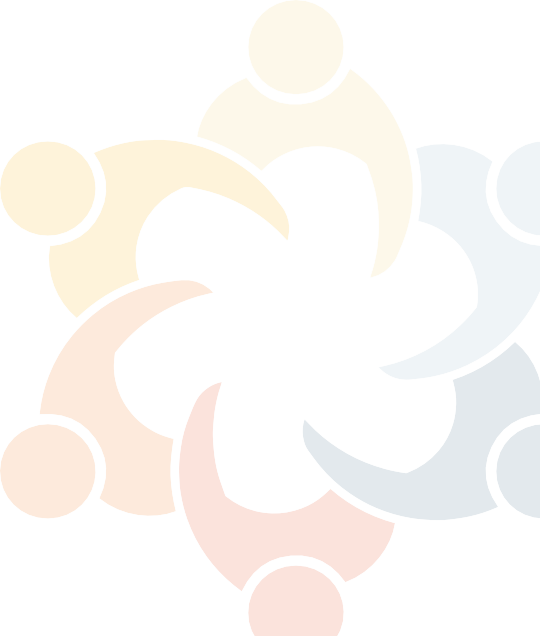 Designed by J Sherman StudioNAMEPHONEI WILL CONNECT TO THESE PEOPLENOTESOnce a day Once a weekAs often as neededOnce a day Once a weekAs often as neededOnce a day Once a weekAs often as neededOnce a day Once a weekAs often as neededOnce a day Once a weekAs often as neededOnce a day Once a weekAs often as neededMY RECOVERY MAINTENANCE PLANThings that help me work towards recovery are:(examples: support groups or meetings, physical care/ exercise, seeing my therapist regularly, taking my medication, talking to a positive friend, doing something I enjoy, etc.)1. 	2.	3. 	4. 	5. 	Things I need to avoid to protect my recovery:People: 	Places: 	Things: 	I know relapse may be possible when:I feel... 	 I think... 	 I start... 	 I stop... 	 When I am feeling this way, I can turn to: (examples: talking to certain people, attending support groups/ meetings, seeking spiritual support, my place of worship, service providers/ care team, etc.)1. 	2.	3. 	Things that help me work towards recovery are: (examples: support groups or meetings, physical care/ exercise, seeing my therapist regularly, taking my medication, talking to a positive friend, doing something I enjoy, etc.)1. 	2.	3. 	4. 	5. 	AGENCY AND GROUP NAMEMEETING LOCATION, DATE AND TIMEATTENDANCE SIGN OFFTAKE-AWAY NOTES IF APPLICABLEMONTH:SUNDAYMONDAYTUESDAYWEDNESDAYTHURSDAYFRIDAYSATURDAYDATE OF PLANNED VISITNotes of progress or concern for childQuestions/Concerns for Case WorkerPlanned Follow-upIf canceled/rescheduled, list the date you were notified of or requested the change, the reason for the schedule change, and the date the visit occurred.